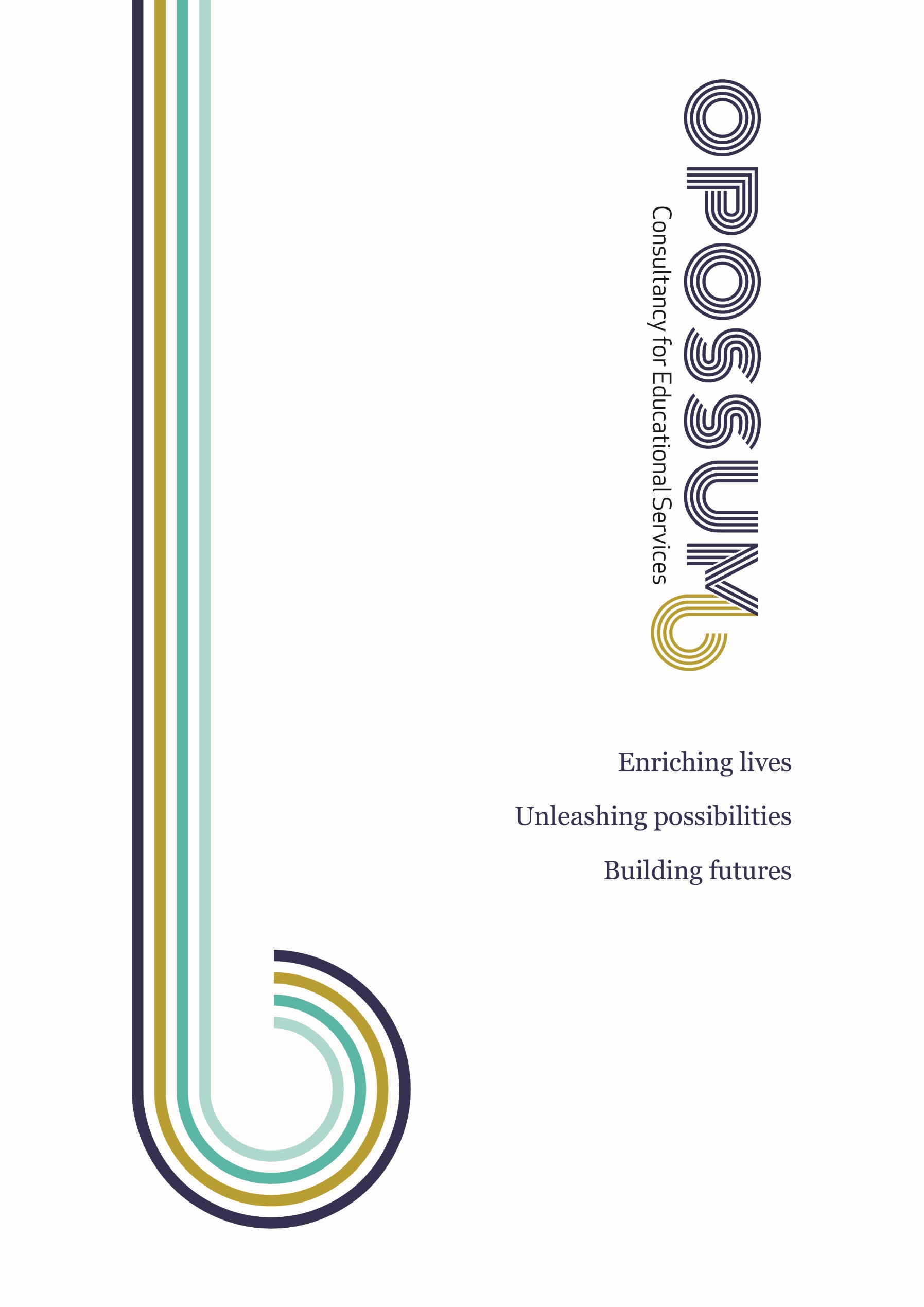 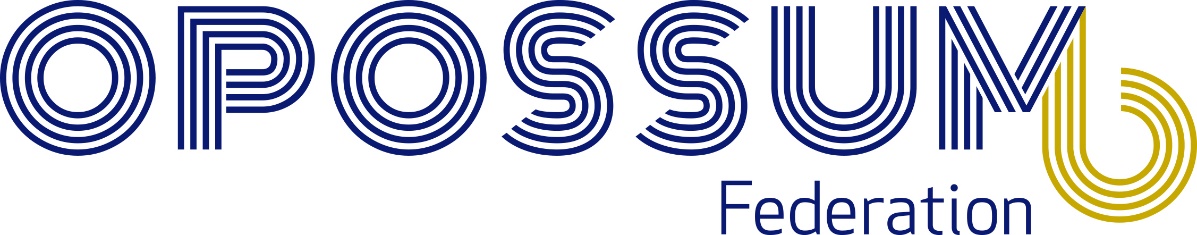 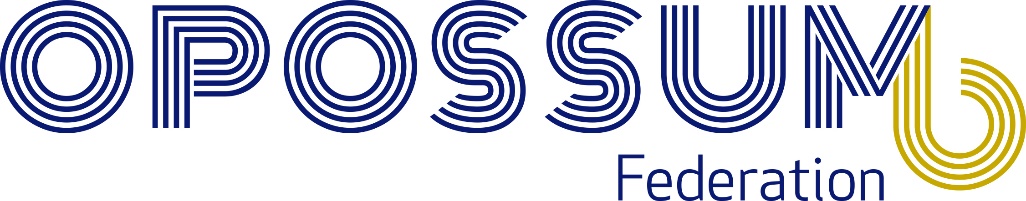 JOB DESCRIPTIONAs a Nursery Leader teacher, you will be expected to:TeachingPlan, prepare and teach lessons; Assess and record learning carried out by pupils;Evaluate attainment and progression of pupils;Support school behavioural policies encouraging reinforcement of positive behaviour.GeneralDevelop supportive relationships with pupils;Communicate and consult with parents of pupils;Liaise with school staff, parents and other professionals to support pupils learning;Participate in meetings as deemed necessary;Provide oral and written assessments, reports and references relating to individual pupils as required;Plan as part of a year group, contributing ideas and sharing resources with colleagues;Lead assemblies occasionally, taking turns on the school rota, and to prepare class/year group contributions to open assemblies  and performances for parents;Participate in teacher appraisal procedures;To keep professional skills up to date and maintain a personal professional development file as a record of ongoing training;To evaluate externally provided training attended and to feedback useful information to aid school development;Promote the safeguarding and health and of the whole school community when on school premises or when engaged in school activities elsewhere;To inform the Head Teacher or Designated Safeguarding Lead of any concerns about any of the children in your care;Support and implement the aims of the Dawlish and Newport Schools’ Federation.The job description and allocation of particular responsibilities may be amended from 
time to time.ManagementUnder the direction of the EYFS Lead, take responsibility for the day to day running of the Opossum Nursery. To be responsible for providing high quality teaching and learning, ensuring that staff are properly deployed and offering appropriate stimulation and support to the children. To act as best model of practice. To be responsible for implementing systems of observation, record keeping and report writing so that progress and achievements are effectively and regularly assessed. To supervise and task manage all adults within the setting. To deputise for the EYFS Lead as and when necessary.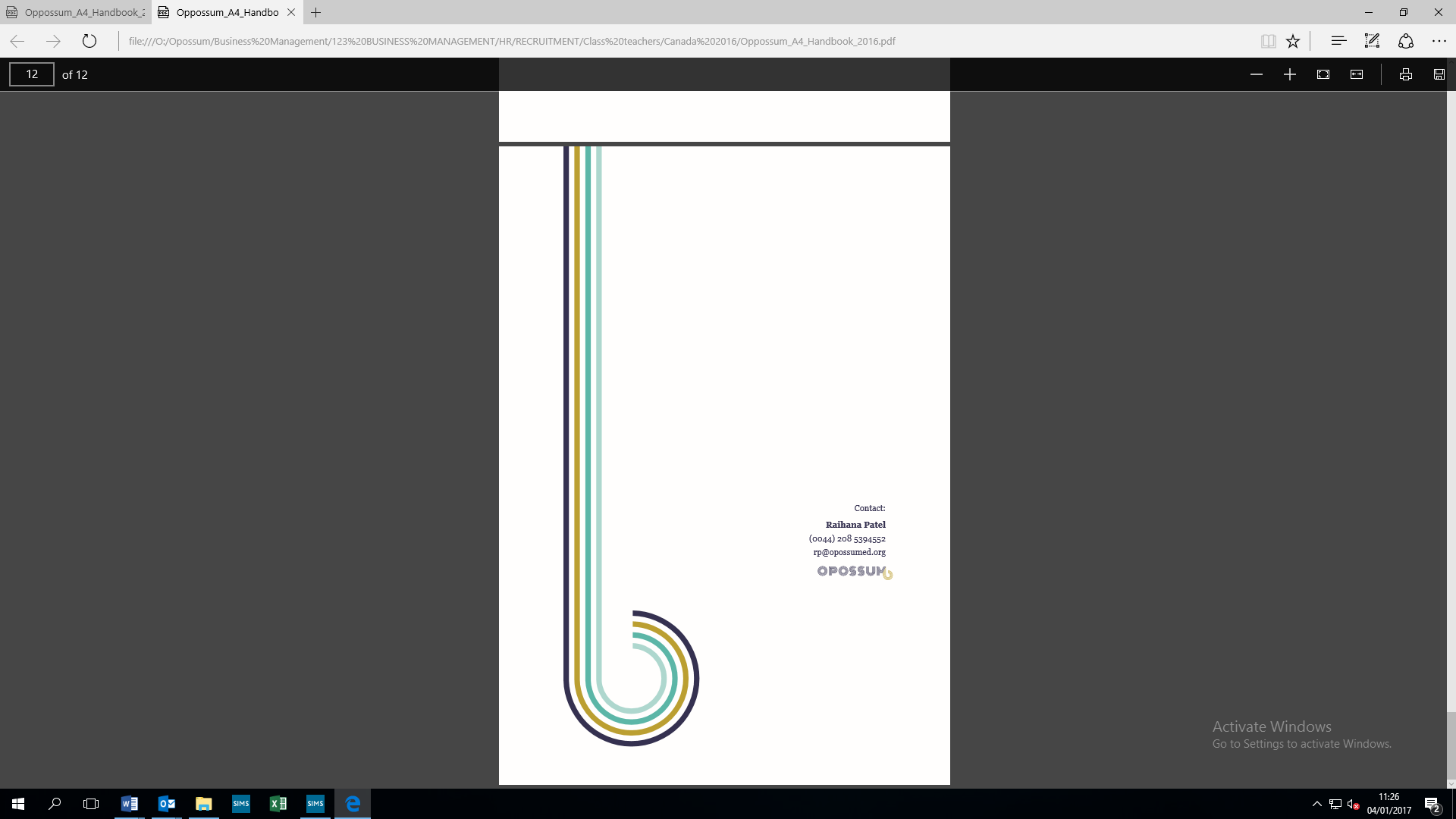 